South KoreaSouth KoreaSouth KoreaFebruary 2026February 2026February 2026February 2026SundayMondayTuesdayWednesdayThursdayFridaySaturday123456789101112131415161718192021Korean New Year22232425262728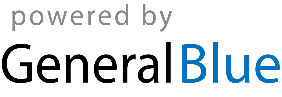 